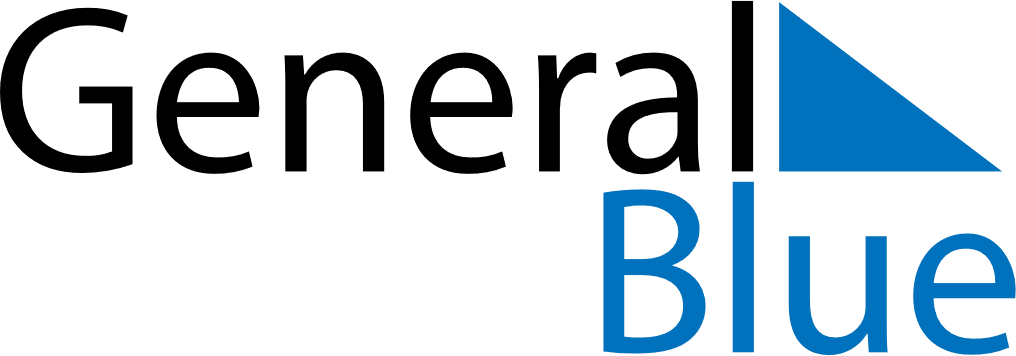 March 2020March 2020March 2020March 2020March 2020AlbaniaAlbaniaAlbaniaAlbaniaAlbaniaAlbaniaAlbaniaAlbaniaSundayMondayTuesdayWednesdayThursdayFridaySaturday1234567League of Lezhë dayTeacher’s Day891011121314Mother’s DaySummer Day1516171819202122232425262728Sultan Nevruz’s DaySultan Nevruz’s Day (substitute day)293031NOTES